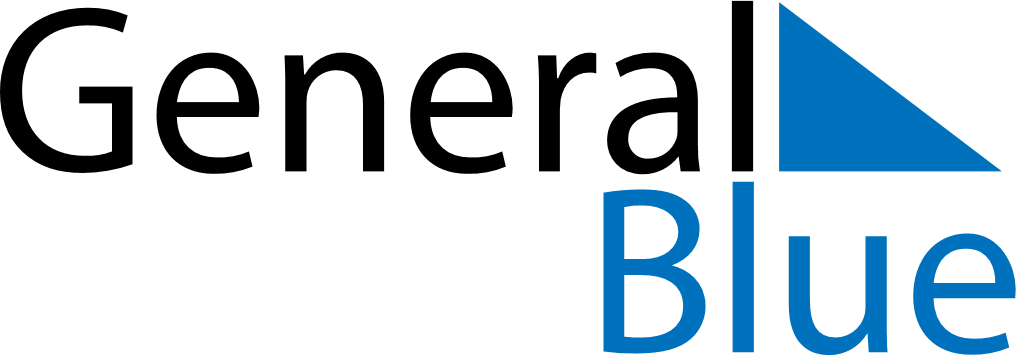 Weekly CalendarJuly 25, 2021 - July 31, 2021Weekly CalendarJuly 25, 2021 - July 31, 2021Weekly CalendarJuly 25, 2021 - July 31, 2021Weekly CalendarJuly 25, 2021 - July 31, 2021Weekly CalendarJuly 25, 2021 - July 31, 2021Weekly CalendarJuly 25, 2021 - July 31, 2021SUNDAYJul 25MONDAYJul 26TUESDAYJul 27WEDNESDAYJul 28THURSDAYJul 29FRIDAYJul 30SATURDAYJul 31